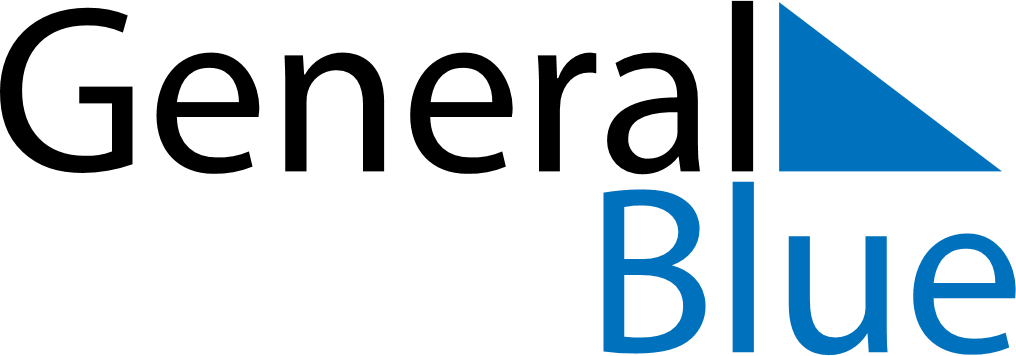 2023 – Q4Burkina Faso  2023 – Q4Burkina Faso  2023 – Q4Burkina Faso  2023 – Q4Burkina Faso  2023 – Q4Burkina Faso  OctoberOctoberOctoberOctoberOctoberOctoberOctoberSUNMONTUEWEDTHUFRISAT12345678910111213141516171819202122232425262728293031NovemberNovemberNovemberNovemberNovemberNovemberNovemberSUNMONTUEWEDTHUFRISAT123456789101112131415161718192021222324252627282930DecemberDecemberDecemberDecemberDecemberDecemberDecemberSUNMONTUEWEDTHUFRISAT12345678910111213141516171819202122232425262728293031Nov 1: All Saints’ DayDec 11: Proclamation of the RepublicDec 25: Christmas Day